РЕШЕНИЕ«16» февраля 2022 г.					                                      № 37/5-5с. СтаросубхангуловоО числе, заказе и сроках изготовления избирательных бюллетеней для голосования на дополнительных выборах депутатов Советов сельских поселений Аскаровский и Кипчакский сельсоветы муниципального района Бурзянский район Республики Башкортостан 3 апреля 2022 годаРуководствуясь статьей 77 Кодекса Республики Башкортостан о выборах, территориальная избирательная комиссия муниципального района Бурзянский район Республики Башкортостан, на которую постановлением Центральной избирательной комиссии Республики Башкортостан № 164/210 - 6 от 10.12.2020 г. возложены полномочия избирательных комиссий сельских поселений Аскаровский и Кипчакский сельсоветы муниципального района Бурзянский район Республики Башкортостан, р е ш и л а:1. Утвердить количество бюллетеней по сельским поселениям Аскаровский и Кипчакский сельсоветы муниципального района Бурзянский район Республики Башкортостан согласно приложению.2. Произвести заказ на изготовление избирательных бюллетеней общим количеством 86 (восемьдесят шесть), в соответствии с приложением к настоящему решению в полиграфической организации – Сибайский информационный центр – филиал ГУП РБ Издательский дом Республика Башкортостан.	3. Избирательные бюллетени изготовить не позднее 18 марта 2022 года.	4. Контроль за исполнением настоящего решения возложить на председателя территориальной избирательной комиссии.   Председатель			________________ 	С.С. Уразаев 	 Секретарь			            ________________ 	Л.З. Гайсина М.П.Количество избирательных бюллетенейдля голосования на дополнительных выборах депутатов Советов сельских поселений Аскаровский и Кипчакский сельсоветы муниципального района Бурзянский район Республики Башкортостан 3 апреля 2022 годаСекретарь ТИК 							Л.З. ГайсинаТЕРРИТОРИАЛЬНАЯ ИЗБИРАТЕЛЬНАЯ КОМИССИЯ МУНИЦИПАЛЬНОГО РАЙОНА БУРЗЯНСКИЙ РАЙОН РЕСПУБЛИКИ БАШКОРТОСТАН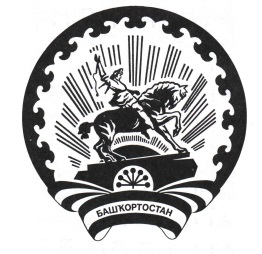 БАШҠОРТОСТАН РЕСПУБЛИКАҺЫ БӨРЙӘН РАЙОНЫ  МУНИЦИПАЛЬ РАЙОН ТЕРРИТОРИАЛЬ ҺАЙЛАУ КОМИССИЯҺЫПриложение №1 УТВЕРЖДЕНАрешением территориальной избирательной комиссии от «16» февраля 2022 года № 37/5-5Наименование избирательного округаВсегоВ том числе наВ том числе наНаименование избирательного округаВсегорусском языкебашкирском языкеСельское поселение Аскаровский с/сСельское поселение Аскаровский с/сСельское поселение Аскаровский с/сСельское поселение Аскаровский с/сШкольный №6100100-Лесной №107474-Сельское поселение Кипчакский с/сСельское поселение Кипчакский с/сСельское поселение Кипчакский с/сСельское поселение Кипчакский с/сСалаватский №39292-Узянский №107575-ИТОГО341341-